VSTUPNÍ ČÁSTNázev moduluZúčtovací technika – pokladní program, elektronická účtenkaKód modulu65-m-3/AF53Typ vzděláváníOdborné vzděláváníTyp moduluodborný praktickýVyužitelnost vzdělávacího moduluKategorie dosaženého vzděláníH (EQF úroveň 3)L0 (EQF úroveň 4)Skupiny oborů65 - Gastronomie, hotelnictví a turismusKomplexní úlohaProfesní kvalifikaceJednoduchá obsluha hostů
(kód: 65-007-H)
Platnost standardu od07. 08. 2007Obory vzdělání - poznámky65-51-H/ 01 Kuchař-číšník65-41-L/01 GastronomieDélka modulu (počet hodin)12Poznámka k délce moduluPlatnost modulu od30. 04. 2020Platnost modulu doVstupní předpokladyŽák ovládá základní pojmy cena, sleva, stravenka. Ovládá zásady přijímání objednávek od hostů, vyřizování objednávek ve výdejním středisku.JÁDRO MODULUCharakteristika moduluObecným cílem modulu je práce se software mobilní číšník a pochopení rozdílů mezi jednotlivými druhy zúčtovací techniky, uvědomění si odpovědnosti správného zadávání položek objednávky a následného vystavení účtu. Po absolvování modulu bude žák připraven převést teoretické znalosti do praxe a samostatně pracovat se zúčtovací technikou během provozu.Očekávané výsledky učeníOčekávané výsledky vzdělávání vychází z Profesní kvalifikace:Jednoduchá obsluha hostů (kód: 65-007-H)Vyúčtování tržebvyužívá zúčtovací technikuvyúčtuje bezchybně tržbyInkasování plateb od hostůprovede vyúčtování s hostem, připraví a předloží účetpřijme a vyúčtuje platbu s hostem, použije různé formy platebního styku podle přání hostaOčekávané kompetence - odborné kompetence RVP 65-51-H/ 01 Kuchař – číšník Vykonávat obchodně – provozní aktivityŽák:sjednává odbyt výrobků a služeb, provádí vyúčtování.Očekávané výsledky vzdělávání:Žák:přijímá, eviduje a vyřizuje objednávky hostů,ovládá BOZP zúčtovací techniky mobilní číšníkpracuje se software mobilní číšníkovládá práci se zúčtovací technikou mobilní číšníkvyužívá ke své činnosti zúčtovací techniku (mobilní číšník, tablet, elektronická pokladna),předkládá účet, uvede jeho náležitosti a možnosti placení,provádí vyúčtování s hostem – připraví a předloží účet,vysvětlí vyúčtování tržby.Kompetence ve vazbě na NSKJednoduchá obsluha hostů (kód: 65-007-H)Vyúčtování tržebInkasování plateb od hostůObsah vzdělávání (rozpis učiva)Rozpis učiva:Rozpis učiva:BOZP zúčtovací techniky mobilní číšník, tablet nebo elektronická pokladna,software mobilní číšník,dotyková pokladna, operační systém, termální tiskárnatechnika obsluhy – přijímání, evidování a vyřizování objednávek od hostů,účet – náležitosti, způsoby placení, způsob předložení hostům,zúčtovací technika:mobilní číšník – zásady práce a použití v běžném provozu,tablet – zásady práce a použití v běžném provozu,elektronická pokladna – zásady práce a použití v běžném provozu,platební terminál,EET,vyúčtování tržeb – odvod tržby, výčetka.Učební činnosti žáků a strategie výukyUčební činnosti žáka:sleduje odborný výklad učitele odborného výcviku,ze získaných informací si vybírá, které může využít k dané problematice,aplikuje teoretické znalosti do praktických činností,spolupracuje se spolužáky při řešení problémů,ovládá BOZP zúčtovací techniky mobilní číšníkpracuje se software mobilní číšníkovládá práci se zúčtovací technikou mobilní číšníkvyužívá ke své činnosti zúčtovací technikupracuje podle zásad BOZP a PO, hygieny provozu a osobní,přijímá, eviduje a vyřizuje objednávky od hostů,rozpoznává různé druhy zúčtovací techniky,v praxi se seznamuje s činnostmi spojenými s problematikou bezchybného vyúčtování,hledá optimální řešení nahodilých situací,rozpoznává účet, jeho náležitosti, způsoby předkládání hostům, způsoby placení,provádí vyúčtování s hostem v hotovosti, platební kartou přes platební terminál,řeší vyúčtování tržeb,vyplňuje výčetku a odvod tržby.Strategie výuky: instruktáž, nácvik pracovních činností, samostatná práce žáků.Pomůcky: elektronická pokladna, notebook, mobilní číšník.Podmínky školní pracoviště, gastronomická pracoviště.Zařazení do učebního plánu, ročník65-51-H/ 01 Kuchař-číšník65-41-L/01 Gastronomie2. ročníkVÝSTUPNÍ ČÁSTZpůsob ověřování dosažených výsledkůOvěřování znalostí žáků proběhne ústně a prakticky. Žák minimálně dvakrát provede převzetí objednávky, její evidenci, vyřízení, vyúčtování s použitím zúčtovací techniky (mobilní číšník, tablet nebo elektronická pokladna) a předložení účtu hostovi. Ovládá software mobilní číšník.Kritéria hodnoceníOvěřování bude provedeno v odborném výcviku.Je vyžadována 80 % docházka.Praktické ověřování.Žák:připraví pracoviště,uvítá a usadí hosty,provede nabídku a předloží nabídkový lístek,ovládá práci se zúčtovací technikou mobilní číšník, tablet nebo elektronická pokladnapracuje se software mobilní číšníkpřevezme objednávku a zaznamená do systému (mobilní číšník, pokladna...),vyřídí objednávku dle pravidel techniky obsluhy,zjistí formu placení, předloží účet a provede vyúčtování s hostem,rozloučí se s hosty a uklidí pracoviště.Zkoušející provede slovní hodnocení.Hodnocení vychází z Pravidel pro hodnocení výsledků vzdělávání žáků, která jsou nedílnou součástí školního řádu.Stupeň 1 – výbornýŽák ovládá požadované poznatky, pojmy, definice a praktické dovednosti přesně a chápe vztah mezi nimi.Stupeň 2 – chvalitebnýŽák ovládá učebními osnovami požadované poznatky, pojmy, definice a praktické dovednosti v podstatě uceleně, přesně a úplně.Stupeň 3 – dobrýŽák má v ucelenosti, přesnosti a úplnosti osvojení požadovaných poznatků, pojmů, definic a praktických dovedností nepodstatné mezery.Stupeň 4 – dostatečnýŽák má v ucelenosti, přesnosti a úplnosti osvojení požadovaných poznatků a praktických dovedností závažné mezery.Stupeň 5 – nedostatečnýŽák si požadované poznatky a praktické dovednosti neosvojil uceleně, má v nich závažné a značné mezery.Doporučená literaturaSALAČ, Gustav. Stolničení. Vyd. 2. – dotisk. Praha: Fortuna, 2010. 224 s. ISBN 80-7168-752-9.Aplikace mobilní číšník [online]. 2019 [cit. 2019-10-17]. Dostupné: https://www.registracni-pokladna.cz/pokladni-system-awis-gastro/Restaurace [online]. 2019 [cit. 2019-10-17]. Dostupné: https://www.keloc-software.cz/modul/restaurace/Hotelové a pokladní systémy. Software pro hotely a restaurace Agnis. [online]. 2014 [cit. 2019-10-17]. Dostupné: https://www.agnis.cz/PoznámkyObsahové upřesněníOV NSK - Odborné vzdělávání ve vztahu k NSKMateriál vznikl v rámci projektu Modernizace odborného vzdělávání (MOV), který byl spolufinancován z Evropských strukturálních a investičních fondů a jehož realizaci zajišťoval Národní pedagogický institut České republiky. Autorem materiálu a všech jeho částí, není-li uvedeno jinak, je Blanka Musilová. Creative Commons CC BY SA 4.0 – Uveďte původ – Zachovejte licenci 4.0 Mezinárodní.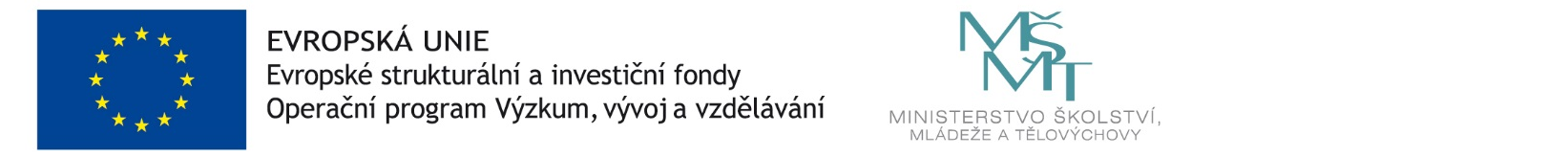 